2021-2022 FLYH ACIPFoley High School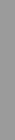 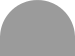 Mission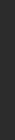 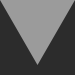 Source of Funding: Other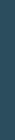 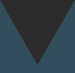 Critical Initiative   Provide opportunities to develop the professional capacity and leadership skills of faculty and staff.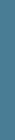 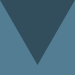 Key MeasuresIntended Outcome(s)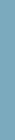 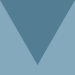 ObjectiveEquip students with the knowledge and skills necessary to successfully enter college, career and workforce.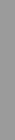 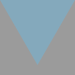 Vision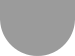 2021-2022 FLYH ACIPFoley High School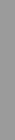 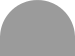 Mission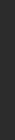 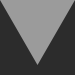 Source of Funding: Other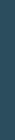 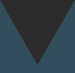 Critical Initiative   Integrate leadership and life-skills into content areas.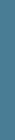 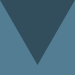 Key MeasuresIntended Outcome(s)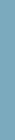 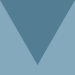 ObjectiveEquip students with the knowledge and skills necessary to successfully enter college, career and workforce.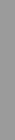 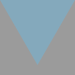 Vision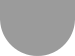 2021-2022 FLYH ACIPFoley High School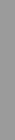 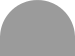 Mission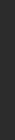 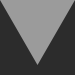 Source of Funding: Other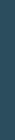 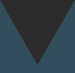 Critical Initiative   Increase the College and Career Readiness rate and the Graduation Rate. 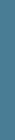 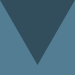 Key MeasuresIntended Outcome(s)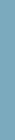 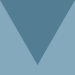 ObjectiveEquip students with the knowledge and skills necessary to successfully enter college, career and workforce.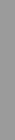 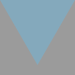 Vision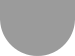 2021-2022 FLYH ACIPFoley High School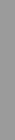 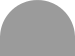 Mission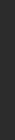 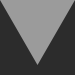 Source of Funding: Other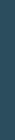 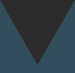 Critical Initiative   Provide tools and resources for all K-12 to have opportunities to prepare for college and career options.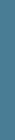 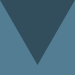 Key MeasuresIntended Outcome(s)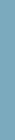 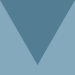 ObjectiveEquip students with the knowledge and skills necessary to successfully enter college, career and workforce.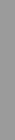 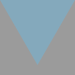 Vision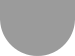 2021-2022 FLYH ACIPFoley High School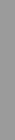 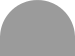 Mission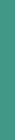 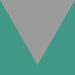 Source of Funding: Other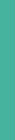 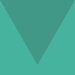 Critical Initiative   Adopt a research-based schoolwide operating system which promotes supportive school environment, student engagement and staff satisfaction.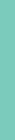 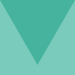 Key MeasuresIntended Outcome(s)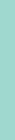 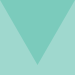 ObjectiveProvide an environment within the school that promotes a positive climate and culture.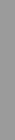 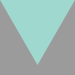 Vision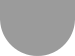 2021-2022 FLYH ACIPFoley High School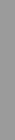 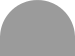 Mission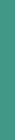 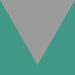 Source of Funding: Other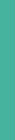 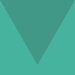 Critical Initiative   Build inclusive relationships with students, families and other stakeholders to support successful learning partnerships.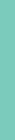 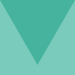 Key MeasuresIntended Outcome(s)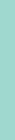 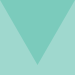 ObjectiveProvide an environment within the school that promotes a positive climate and culture.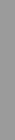 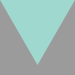 Vision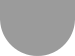 2021-2022 FLYH ACIPFoley High School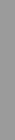 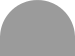 Mission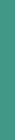 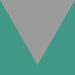 Source of Funding: Other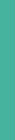 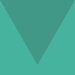 Critical Initiative   Provide all employees access to mental, social, and cognitive resources.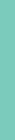 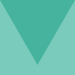 Key MeasuresIntended Outcome(s)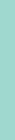 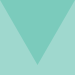 ObjectiveProvide an environment within the school that promotes a positive climate and culture.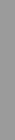 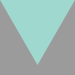 Vision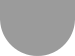 2021-2022 FLYH ACIPFoley High School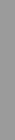 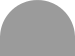 Mission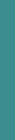 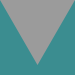 Source of Funding: Other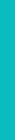 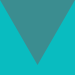 Critical Initiative   Engage students in their growth and achievement of personal and academic goals through strategies, tracking and reflection.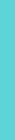 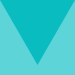 Key MeasuresIntended Outcome(s)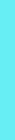 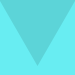 ObjectiveIncrease student achievement in all academic areas with a focus on reading and math.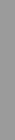 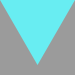 Vision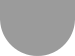 2021-2022 FLYH ACIPFoley High School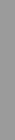 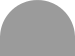 Mission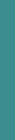 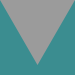 Source of Funding: Other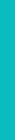 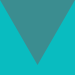 Critical Initiative   Increase reading achievement on local and state level benchmarks and assessments (ACAP, STAR, WIDA, PreACT, ACT), through best practices and research-based strategies.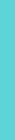 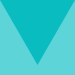 Key MeasuresIntended Outcome(s)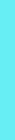 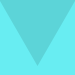 ObjectiveIncrease student achievement in all academic areas with a focus on reading and math.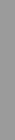 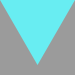 Vision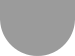 2021-2022 FLYH ACIPFoley High School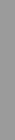 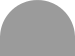 Mission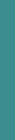 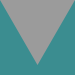 Source of Funding: Other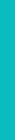 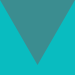 Critical Initiative   Increase math achievement on local and state level benchmarks and assessments (ACAP, STAR, WIDA, PreACT, ACT) through best practices and research-based strategies.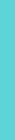 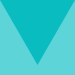 Key MeasuresIntended Outcome(s)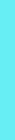 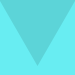 ObjectiveIncrease student achievement in all academic areas with a focus on reading and math.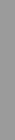 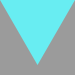 Vision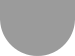 